Пояснительная запискаРабочая программа составлена на основе авторской программы УМК «Школа России» авторов Л. Ф. Климановой, В. Г. Горецкого, которая составлена в соответствии с требованиями ФГОС НОО и обеспечена УМК для 1-4 классов, авторов Л. Ф. Климановой, В. Г. Горецкого.Из расчета 4 часа в неделю на «Литературное чтение» отводится 136 часов  за 34 учебные недели.Планируемые результаты освоения учебного курса      "Литературное чтение"Личностные осознание значимости чтения для своего дальнейшего развития; формирование потребности в систематическом чтении как средстве познания мира и самого себя; знакомство с культурно-историческим наследием России, общечеловеческими ценностями; восприятие литературного произведения как особого вида искусства; воспитание художественно-эстетического вкуса, эстетических потребностей, ценностей и чувств на основе опыта слушания и заучивания наизусть произведений художественной литературы; эмоциональная отзывчивость на прочитанное; развитие этических чувств, доброжелательности и эмоционально-нравственной отзывчивости, понимания и сопереживания чувствам других людей; высказывание своей точки зрения и уважение мнения собеседника; развитие самостоятельности и личной ответственности за свои поступки на основе представлений о нравственных нормах общения; развитие навыков сотрудничества со взрослыми и сверстниками в разных социальных ситуациях, умения избегать конфликтов и находить выходы из спорных ситуаций, умения сравнивать поступки героев литературных произведений со своими собственными поступками, осмысливать поступки героев; наличие мотивации к творческому труду и бережному отношению к материальным и духовным ценностям, формирование установки на безопасный, здоровый образ жизни.МетапредметныеРегулятивные УУД: формирование умения самостоятельно организовывать своё рабочее место; формирование умения следовать режиму организации учебной и внеучебной деятельности; формирование умения определять цель учебной деятельности с помощью учителя и самостоятельно; формирование умения определять план выполнения заданий на уроках, внеурочной деятельности, жизненных ситуациях под руководством учителя; формирование умения соотносить выполненное задание с образцом, предложенным учителем; формирование умения корректировать выполнение задания в дальнейшем; формирование умения оценивать задание по следующим параметрам: легко было выполнить, возникли сложности при выполнении, справился сам или с чьей-то помощью.Познавательные УУД: формирование умения ориентироваться в учебнике, определять навыки, которые будут сформированы на основе изучения данного раздела; определять круг своего  незнания; формирование умения отвечать на простые и сложные вопросы учителя, самим задавать вопросы, находить нужную информацию в учебнике; формирование умения подробно пересказывать прочитанное или прослушанное; составлять простой план; формирование умения определять, в каких источниках можно найти необходимую информацию для выполнения задания; формирование умения находить необходимую информацию, как в учебнике, так и в словарях; формирование умения наблюдать и делать самостоятельные простые выводы.Коммуникативные УУД: участвовать в диалоге; слушать и понимать других, высказывать свою точку зрения на события, поступки; оформлять свои мысли в устной и письменной речи с учётом учебных и жизненных речевых ситуаций; выполнять различные роли в группе, сотрудничать в совместном решении проблемы, задачи; слушать собеседника и вести диалог, признавать различные точки зрения и право каждого иметь и излагать своё мнение и аргументировать свою точку зрения и оценку событий; уметь договариваться о распределении ролей в совместной деятельности, осуществлять взаимный контроль в совместной деятельности, осмысливать собственное поведение и поведение окружающих; конструктивно разрешать конфликты посредством учёта интересов сторон и сотрудничества.ПредметныеРаздел «Получение, поиск и фиксация информации»Второклассник научится: воспринимать на слух и понимать различные виды сообщений (бытового характера, художественные и информационные тексты); осознанно читать тексты с целью удовлетворения интереса, приобретения читательского опыта, освоения и использования информации; использовать такие виды чтения, как ознакомительное, изучающее, поисковое; осознавать цель чтения;работать с информацией, представленной в разных форматах (текст, рисунок);ориентироваться в соответствующих возрасту словарях и справочниках;составлять список используемой литературы и других информационных источников.Второклассник получит возможность научиться: находить несколько источников информации, пользоваться словарями и справочниками на электронных носителях.Раздел «Понимание и преобразование информации»Второклассник научится: определять тему и главную мысль текста, делить текст на смысловые части, составлять простой план текста, подробно и сжато устно пересказывать прочитанный или прослушанный текст; находить информацию, факты, заданные в тексте в явном виде; вычленять содержащиеся в тексте основные события и устанавливать их последовательность; упорядочивать информацию по алфавиту, по числовым параметрам (возрастанию и убыванию); понимать информацию, представленную в неявном виде: например, выделять общий признак группы элементов, характеризовать явление по его описанию; находить в тексте несколько примеров; формулировать, основываясь на тексте, простые выводы; понимать текст, не только опираясь на содержащуюся в нем информацию, но и обращая внимание на жанр текста;анализировать и оценивать содержание, определять место и роль иллюстративного ряда в тексте.Второклассник получит возможность научиться: соотносить позицию автора с собственной точкой зрения; для поиска нужной информации использовать такие внешние формальные элементы текста, как  иллюстрации;Раздел «Применение и представление информации»Второклассник научится: передавать собеседнику/партнеру важную для решаемой учебной задачи информацию, участвовать в диалоге при обсуждении прочитанного или прослушанного; использовать полученный читательский опыт для обогащения чувственного опыта, высказывать оценочные суждения и свою точку зрения о прочитанном тексте; составлять устно небольшое монологическое высказывание по предложенной теме, заданному вопросу; описывать по определенному алгоритму объект наблюдения, сравнивать между собой два объекта; по результатам наблюдений находить и формулировать правила, закономерности и т. п.; группировать объекты;определять последовательность выполнения действий, составлять простейшую инструкцию из двух-трех шагов.Второклассник получит возможность научиться: на основе прочитанного принимать несложные практические решения; выступать перед аудиторией сверстников с небольшими сообщениями, используя иллюстративный ряд (плакаты, презентацию).Раздел «Оценка достоверности получаемой информации»Второклассник научится: на основе имеющихся знаний, жизненного опыта подвергать сомнению достоверность имеющейся информации, обнаруживать недостоверность получаемой информации, пробелы в информации и находить пути восполнения этих пробелов; в процессе работы с одним или несколькими источниками выявлять содержащуюся в них противоречивую, конфликтную информацию.Выпускник получит возможность научиться: критически относиться к рекламной информации; находить способы проверки противоречивой информации;определять достоверную информацию в случае наличия конфликтной ситуации.Содержание НОО по «Литературному чтению»,Содержание предмета «Литературное чтение» отражает основные направления работы и включает следующие разделы:Виды речевой и читательской деятельности: умение слушать (аудирование); чтение (вслух и про себя); работа с разными видами текста; библиографическая культура (работа с текстом художественного произведения, работа с научно-популярными, учебными и другими текстами); умение говорить (культура речевого общения); письмо (культура письменной речи).Круг детского чтения.Литературоведческая пропедевтика.Творческая деятельность обучающихся (на основе литературных произведений).Круг детского чтения.Самое великое чудо на свете. (2 ч)Проект «Библиотека». Высказывания о книгах К. Ушинского, М. Горького, Л. Толстого. Напутствие читателю Р. Сефа.Устное народное творчество. (12 ч)Русские народные песни. Потешки и прибаутки. Считалки и небылицы. Загадки. Русские народные сказки «Петушок и бобовое зернышко», «У страха глаза велики», «Лиса и тетерев», «Лиса и журавль», «Каша из топора», «Гуси - лебеди».Люблю природу русскую. Осень. (6 ч)Осенние загадки. Лирические стихотворения Ф. Тютчева, К. Бальмонта, А. Плещеева, А. Фета, А. Толстого, С. ЕсенинаРусские писатели. (12 ч)А. С. Пушкин «Сказка о рыбаке и рыбке», вступление к поэме «Руслан и Людмила». И. А. Крылов. Басни. Л. Н. Толстой. Басни и рассказы.О братьях наших меньших. (9 ч)Веселые стихи о животных А. Шибаева, Б. Заходера, И. Пивоваровой, В. Берестова. Рассказы о животных М. Пришвина, Е. Чарушина, Б. Житкова, В. Бианки. Научно-популярный текст Н. Сладкова.Из детских журналов. (8 ч)Игра в стихах Д. Хармс, Ю. Владимиров, А. Введенский. Проект «Мой любимый детский журнал»Люблю природу русскую. Зима. (8 ч)Зимние загадки. Лирические стихотворения И. Бунина, К. Бальмонта, Я. Акима, Ф. Тютчева, С. Есенина, С. Дрожжина. Русская народная сказка «Два Мороза». Новогодняя быль С. Михалкова. Веселые стихи о зиме А. Барто, А. ПрокофьеваПисатели детям. (18 ч)К. Чуковский. Сказки. «Путаница», «Радость», «Федорино горе». С. Я. Маршак «Кот и лодыри». С. В. Михалков «Мой секрет», «Сила воли». А. Л. Барто. Стихи. Н. Н. Носов. Юмористические рассказы для детейЯ и мои друзья (11 ч)Стихи о дружбе и друзьях В. Берестова, Э. Мошковской, В. Лунина. Рассказы Н. Булгакова, Ю. Ермолаева, В. Осеевой.Люблю природу русскую. Весна (8 ч)Весенние загадки. Лирические стихотворения Ф. Тютчева, А. Плещеева, А. Блока, И. Бунина, С. Маршака, Е. Благининой, Э. Мошковской.И в шутку и в серьез (13 ч)Веселые стихи Б. Заходера, Э. Успенского, В. Берестова, И. Токмаковой. Веселые рассказы для детей Э. Успенского, Г. Остера, В. Драгунского.Литература зарубежных стран (13 ч)Американские, английские, французские, немецкие народные песенки в переводе С. Маршака, В. Викторова, Л. Яхнина. Ш. Перро «Кот  в сапогах», «Красная Шапочка» Г. Х. Андерсен «Принцесса на горошине». Эни Хогарт «Мафин и паук».В содержание НОО по «Литературному чтению» в резервные часы может быть включена работа с произведениями на материале регионального компонента . Календарно-тематическое планированиеТема  Кол-во ч1Самое великое чудо на свете.22Устное народное творчество.123Люблю природу русскую . Осень.64Русские писатели.125О братьях наших меньших.96Из детских журналов87Люблю природу русскую.  Зима.88Писатели детям189Я и мои друзья1110Люблю природу русскую.  Весна.811И в шутку,  и всерьёз1312Литература зарубежных стран1313Контрольные уроки714Резерв9ИТОГО136№п/пДатаТема урокаКол-во часовСамое великое чудо на свете . 2 чСамое великое чудо на свете . 2 чСамое великое чудо на свете . 2 чСамое великое чудо на свете . 2 ч1В мире литературы. Вводный урок. Знакомство с учебником. Р. Сеф "Читателю". Библиотека.12Библиотека.1Устное народное творчество. 12 чУстное народное творчество. 12 чУстное народное творчество. 12 чУстное народное творчество. 12 ч3Русские народные песни.14Потешки и прибаутки. Считалки и небылицы.15Загадки. Пословицы и поговорки.16Ю. Коваль "Сказки." Ю. Мориц "Сказка по лесу идет."17Русская народная сказка "Петушок и бобовое зернышко18Русская народная сказка "У страха глаза велики."19Русская народная сказка "Лиса и тетерев."110Русская народная сказка "Лиса и журавль."111Русская народная сказка "Каша из топора."112Русская народная сказка "Гуси-лебеди." Чтение.113Русская народная сказка "Гуси-лебеди." Анализ произведения.  А. Шибаев "Вспомни сказку."114Обобщение по разделу "Устное народное творчество".1Люблю природу русскую. Осень. 6 чЛюблю природу русскую. Осень. 6 чЛюблю природу русскую. Осень. 6 чЛюблю природу русскую. Осень. 6 ч15Нравится ли вам осень? Осенние загадки. Ф. Тютчев "Есть в осени первоначальной..."116К. Бальмонт "Поспевает брусника..." А. Плещеев "Осень." 117А. Фет "Ласточки пропали..."  А. Толстой "Осень". С. Есенин "Закружилась листва золотая..."118В. Брюсов "Сухие листья"  И. Токмакова "Опустел скворечник." В. Берестов "Хитрые грибы."119Грибы. М. Пришвин "Осеннее утро." И. Бунин "Сегодня так светло кругом..." 120Г. Сапгир "Считалочка". Обобщение по разделу "Люблю природу русскую Осень". 1Русские писатели. 12 чРусские писатели. 12 чРусские писатели. 12 чРусские писатели. 12 ч21А. С. Пушкин "У лукоморья дуб зеленый..."122А. С. Пушкин "Вот север, тучи нагоняя...", "Зима!.. Крестьянин, торжествуя..."123А. С. Пушкин "Сказка о рыбаке и рыбке." Чтение.124А. С. Пушкин "Сказка о рыбаке и рыбке". Чтение. Анализ произведения.125А.С. Пушкин "Сказка о рыбаке и рыбке". Составление плана. Пересказ.126И. А. Крылов "Лебедь, Рак и Щука."127И. А. Крылов "Стрекоза и Муравей."128Л. Н. Толстой "Старый дед и внучек."129Л. Н. Толстой "Филипок." Чтение.130Л. Н. Толстой "Филипок." Чтение. Анализ произведения.131Л. Н. Толстой "Правда всего дороже." "Котенок".132И. Токмакова "Десять птичек - стая." Обобщение по разделу "Русские писатели."1О братьях наших меньших . 9 чО братьях наших меньших . 9 чО братьях наших меньших . 9 чО братьях наших меньших . 9 ч33Н. Сладков "Они и мы." А. Шибаев "Кто кем становится?"134Б. Заходер "Кискино горе"  И. Пивоварова "Жила-была собака..."135В. Берестов "Кошкин щенок."136М. Пришвин "Ребята и утята."137Е. Чарушин "Страшный рассказ."138Б. Житков "Храбрый утенок." 139В. Бианки "Музыкант."140В. Бианки "Сова."141С. Брезкун "Гором." М. Бородицкая "Грачи." Обобщение по разделу "О братьях наших меньших."1Из детских журналов . 8 чИз детских журналов . 8 чИз детских журналов . 8 чИз детских журналов . 8 ч42Детские журналы. Мой любимый детский журнал.143Д. Хармс "Игра."144Д. Хармс "Вы знаете?"145Д. Хармс С. Маршак "Веселые чижи."146Д. Хармс "Что это было?" Д. Хармс Н. Гернет "Очень-очень вкусный пирог."147Ю. Владимиров "Чудаки" А. Введенский "Ученый Петя."148Мой любимый детский журнал.149А. Введенский "Лошадка." Д. Хармс "Веселый старичок." Обобщение по разделу "Из детских журналов."1Люблю природу русскую. Зима. 8 чЛюблю природу русскую. Зима. 8 чЛюблю природу русскую. Зима. 8 чЛюблю природу русскую. Зима. 8 ч50Зимние загадки.151И. Бунин "Зимним холодом пахнуло." К. Бальмонт "Светло-пушистая снежинка белая."152Я. Аким "Утром кот принес на лапах..." Ф. Тютчев "Чародейкою Зимою..."153С. Есенин "Поет зима - аукает...", "Береза."154Русская народная сказка "Два Мороза."155С. Михалков "Новогодняя быль."156А. Барто "Дело было в январе..." С. Дрожжин "Улицей гуляет Дедушка Мороз."157С. Погорельский "В гору." А. Прокофьев "Как на горке." Обобщение по разделу "Люблю природу русскую. Зима."1Писатели детям . 18 чПисатели детям . 18 чПисатели детям . 18 чПисатели детям . 18 ч58К. И. Чуковский "Путаница."159К. И. Чуковский "Радость."160К. И. Чуковский "Федорино горе." Чтение.161К. И. Чуковский "Федорино горе." Чтение. Анализ произведения.162К. И. Чуковский "Федорино горе."163С. Я. Маршак "Кот и лодыри."164С. В. Михалков "Мой секрет."165С. В. Михалков "Сила воли."166С. В. Михалков "Мой щенок."167А. Л. Барто "Веревочка."168А. Л. Барто "Мы не заметили жука", "В школу."169А. Л. Барто "Вовка -добрая душа."170Н. Носов "Затейники."171Н. Носов "Живая шляпа." 172Н. Носов "Живая шляпа." Анализ произведения.173Н. Носов "На горке."174Н. Носов "На горке." Анализ произведения.175Скороговорки. Обобщение по разделу "Писатели детям."1Я и мои друзья. 11 чЯ и мои друзья. 11 чЯ и мои друзья. 11 чЯ и мои друзья. 11 ч76В. Берестов "За игрой", "Гляжу с высоты". Э. Мошковская "Я ушёл в свою обиду".177В. Лунин "Я и Вовка".178Н. Булгаков "Анна, не грусти!"179Н. Булгаков "Анна, не грусти!" Анализ произведения.180Ю. Ермолаев "Два пирожных".181В. Осеева "Волшебное слово".182В. Осеева "Волшебное слово." Анализ произведения.183В. Осеева "Хорошее".184В. Осеева "Почему?"185В. Осеева "Почему?" Анализ произведения.186Е. Благинина "Простокваша.", В. Орлов "На печи." Обобщение по разделу "Я и мои друзья."1Люблю природу русскую. Весна .8 чЛюблю природу русскую. Весна .8 чЛюблю природу русскую. Весна .8 чЛюблю природу русскую. Весна .8 ч87Весенние загадки.188Ф. Тютчев "Зима недаром злится...", "Весенние воды". 189А. Плещеев "Весна", "Сельская песенка."190А. Блок "На лугу", С. Маршак "Снег теперь уже не тот..."191И. Бунин "Матери." А. Плещеев "В бурю."192Е. Благинина "Посидим в тишине", Э. Мошковская "Я маму мою обидел."193С. Васильев "Белая берёза." Нам это важно.194И. Пивоварова "Здравствуй." Обобщение по разделу "Люблю природу русскую. Весна."1И в шутку, и всерьёз. 13 чИ в шутку, и всерьёз. 13 чИ в шутку, и всерьёз. 13 чИ в шутку, и всерьёз. 13 ч95Б. Заходер "Товарищам детям."196Б. Заходер "Что красивей всего?"197Б. Заходер. Песенки Винни-Пуха.198Э. Успенский"Чебурашка."199Э. Успенский"Чебурашка." Анализ произведения.1100Э. Успенский "Если был бы я девчонкой", "Над нашей квартирой", "Память."1101В. Берестов "Знакомый", "Путешественники", "Кисточка."1102И. Токмакова "Плим", "В чудной стране."1103Г. Остер "Будем знакомы."1104Г. Остер "Будем знакомы." Анализ произведения.1105В. Драгунский "Тайное становится явным."1106В. Драгунский "Тайное становится явным." Анализ произведения.1107Ю. Тувим "Про пана Трулялинского." Обобщение по разделу "И в шутку, и в серьёз."1Литература зарубежных стран. 13  чЛитература зарубежных стран. 13  чЛитература зарубежных стран. 13  чЛитература зарубежных стран. 13  ч108Фольклор народов зарубежных стран. Американская народная песенка "Бульдог по кличке Дог."1109Английские народные песенки. "Перчатки",  перевод К. Чуковского "Храбрецы", перевод С. Маршака "Храбрецы."1110Французская народная песенка "Сюзон и мотылек."1111Немецкая народная песенка "Знают мамы, знают дети."1112Ш. Перро "Кот в сапогах." Чтение произведения.1113Ш. Перро "Кот в сапогах." Чтение и анализ произведения.1114Ш. Перро "Кот в сапогах." 1115Ш. Перро "Красная Шапочка."1116Г. Х. Андерсен "Принцесса на горошине."1117Э. Хогарт "Мафин и паук." Чтение произведения.1118Э. Хогарт "Мафин и паук." Чтение и анализ произведения.1119Э. Хогарт "Мафин и паук." Братья Гримм "Бременские музыканты."1120К. Чуковский "Котауси и Мауси." Обобщение по разделу "Литература зарубежных стран."1Контрольные уроки. 7 чКонтрольные уроки. 7 чКонтрольные уроки. 7 чКонтрольные уроки. 7 ч121Входная диагностическая работа.1122Комплексная работа.1123Контрольная работа за  I четверть.1124Контрольная работа за  I полугодие.1125Контрольная работа за  III четверть.1126Контрольная работа за год.1127Комплексная работа.1Резерв. 9 чРезерв. 9 чРезерв. 9 чРезерв. 9 ч128Резерв1129Резерв1130Резерв1131Резерв1132Резерв1133Резерв1134Резерв.1135Резерв.1136Резерв.1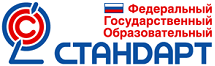 